План-конспект занятия                                    Педагога дополнительного образования                                                                                                                      Таболина Сергея АльбертовичаОбъединение - «Вольная борьба»Программа – «Вольная борьба»Группа – 02-70,02-71,02-72.Дата проведения: - 29.12.2022.Время проведения: 13.30,15.10,16.50Тема занятия: ОФП. Оздоровительная и общеукрепляющая физкультураЦель занятия: Изучить общефизические упражнения на все группы мышцРекомендуемый комплекс упражнений:Разминка:Равномерный бегОРУ, упражнения на осанку:1.      Ходьба на носках руки вверх;2.      Ходьба на пятках руки за голову;3.      Ходьба на внешнем своде стопы руки в стороны;4.      Ходьба на внутреннем своде стопы руки вперед;5.      Ходьба на носке правой ноги, левая на пятке, правая рука в сторону,  левая вверхСпециально беговые упражнения:Бег с высоким подниманием бедра;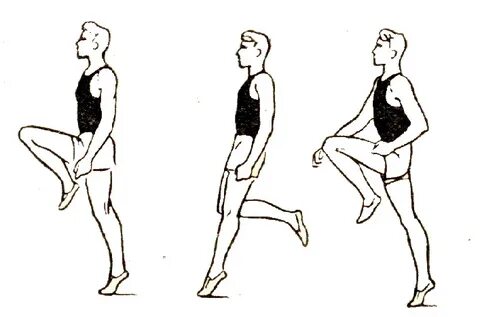 Бег с захлестыванием голени;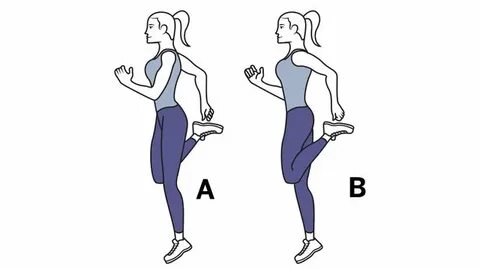 3.      Приставными шагами правым боком;4.      Приставными шагами левым боком;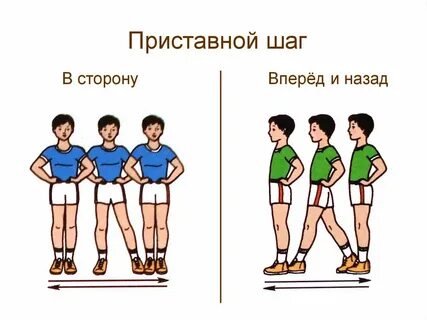 5.      Вынос прямой  ноги вперёд6.      Многоскоки;7.      Прыжки на правой ноге;8.      Прыжки на левой ноге;Основная часть тренировки:Порядок выполнения упражнений- пресс 10 раз - отдых 20 сек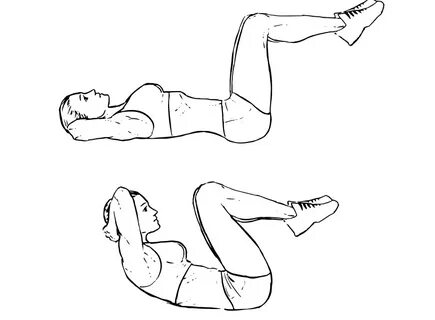 - упражнение на гибкость 5 мин - отдых 15 сек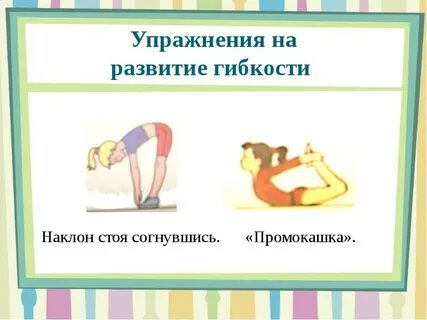 - отжимание 10 раз - отдых 20 сек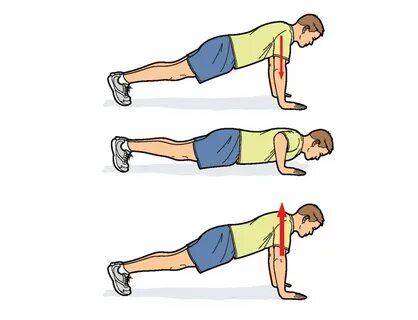 - приседания 12 раз - отдых 20 сек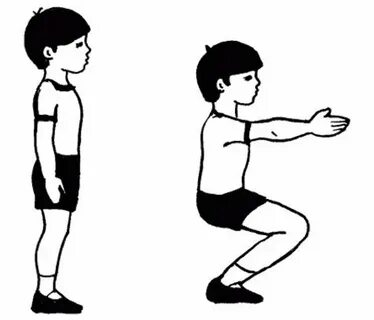 - бег на месте с высоким подниманием бедра 3 мин - отдых 20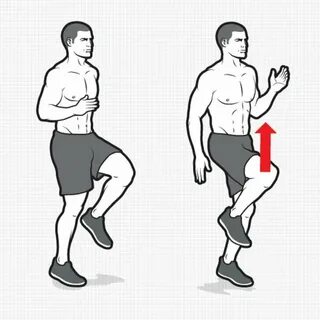 - прыжки крестом 8 раз – отдых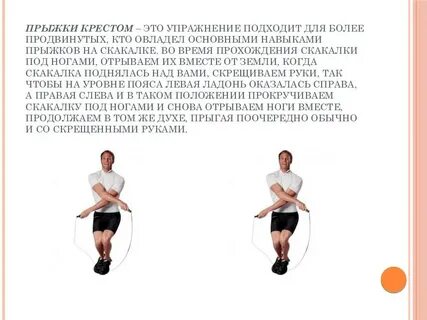 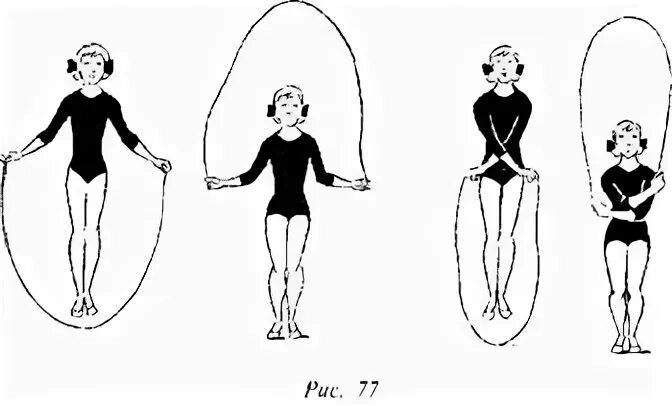 Заключительная часть:Дыхательные упражнения на восстановление, заминка, растяжка на все группы мышц.Домашние задание:отжимание 10 разпресс 10 раз Обратная связь:Фото самостоятельного выполнения задания отправлять на электронную почту  metodistduz@mail.ru  для педагога   Таболина Сергея Альбертовича